Урок – игра на закрепление  материалаТема:  Сырье для кондитерских изделий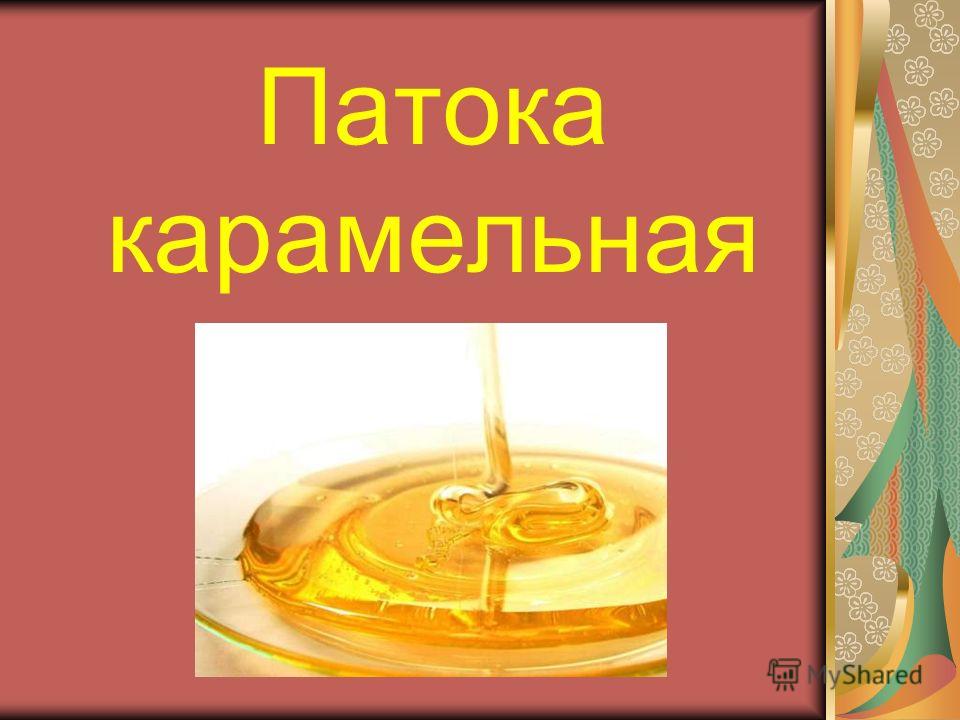 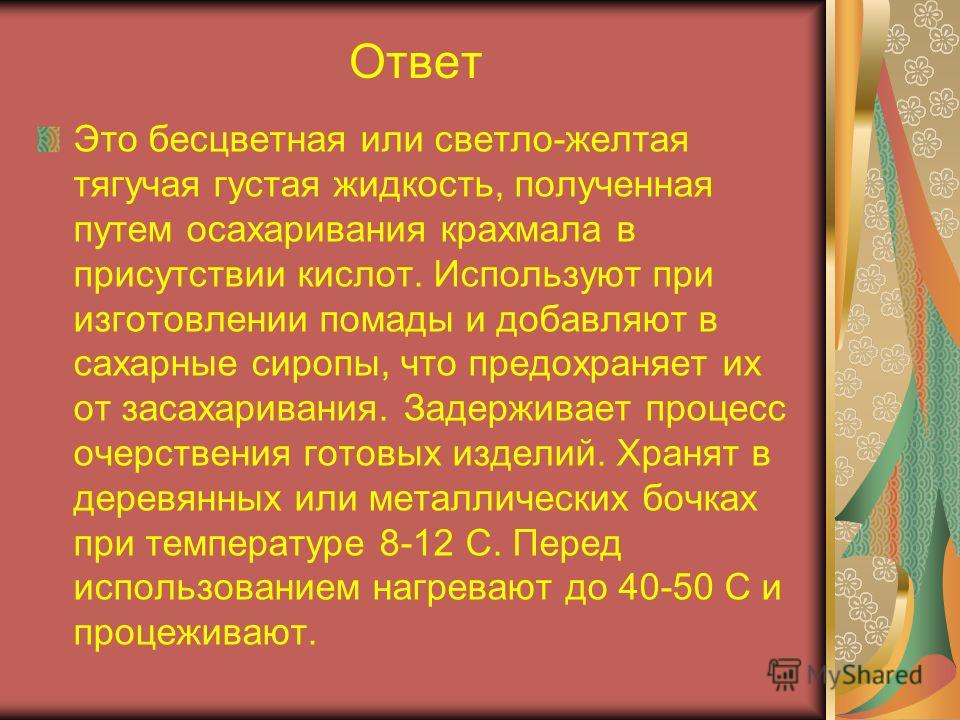 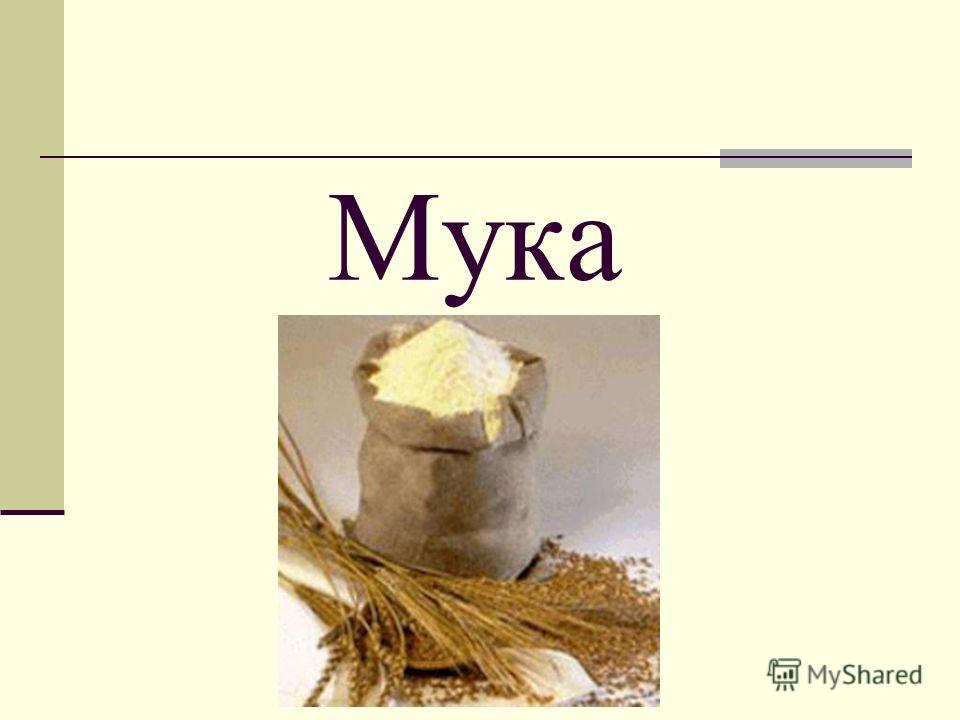 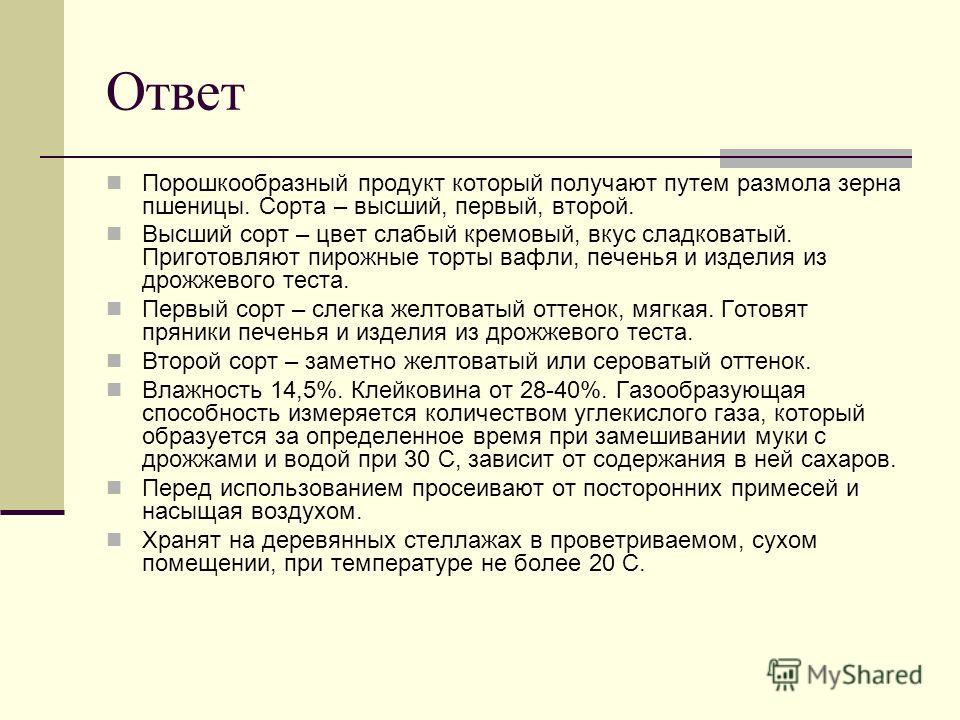 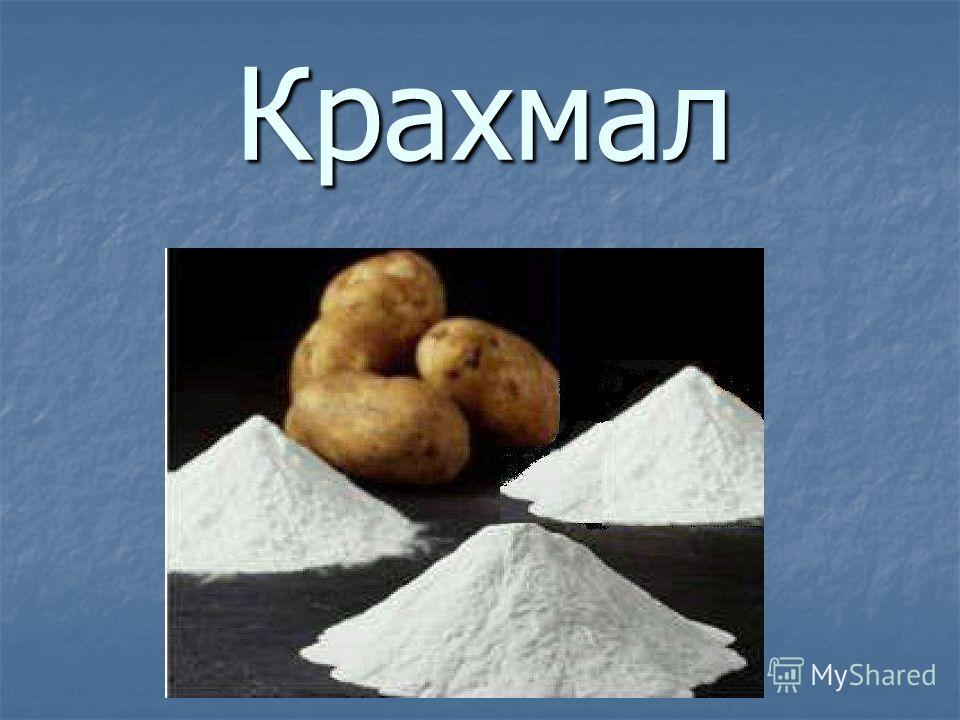 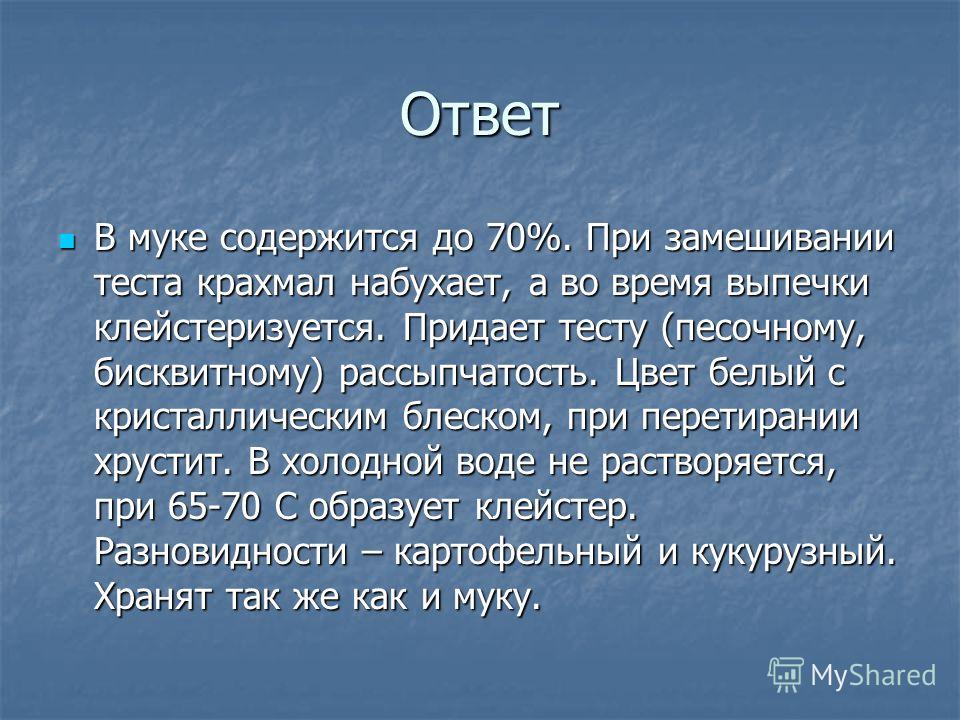 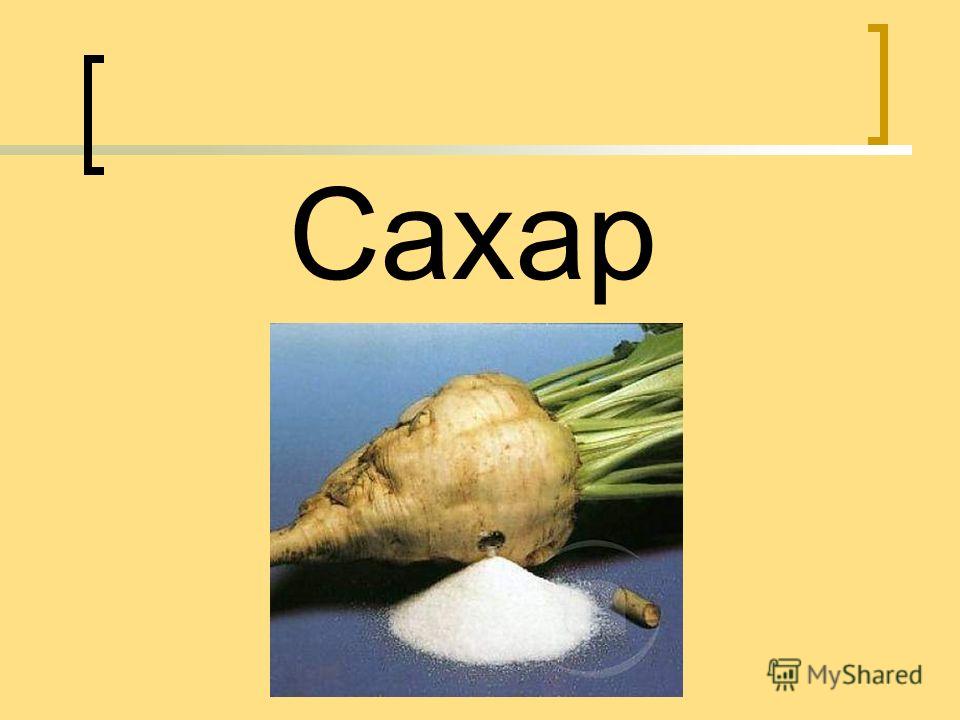 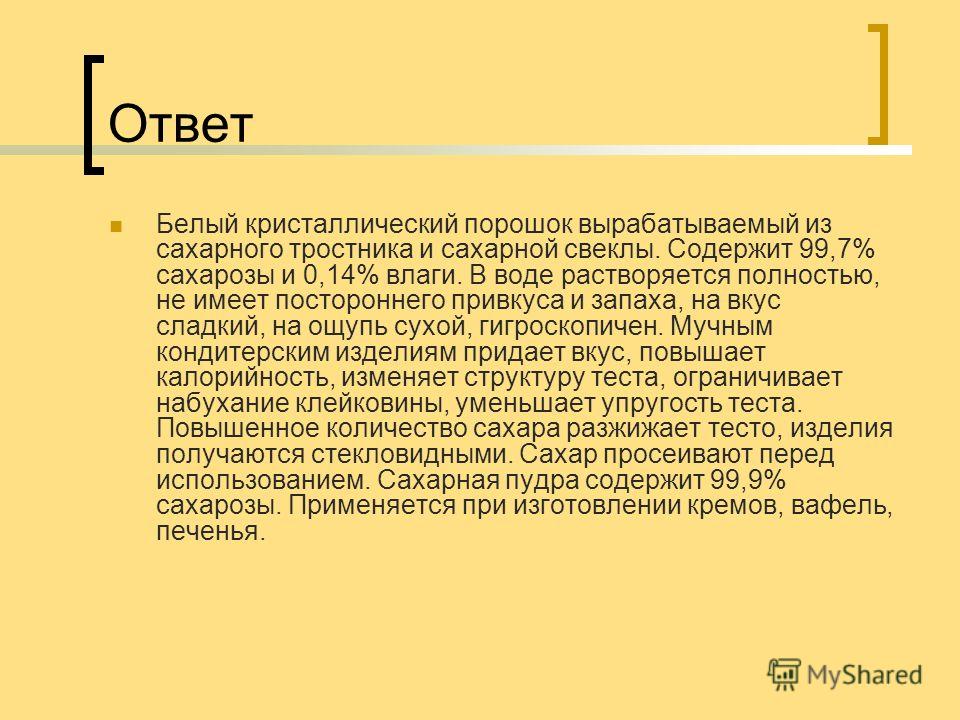 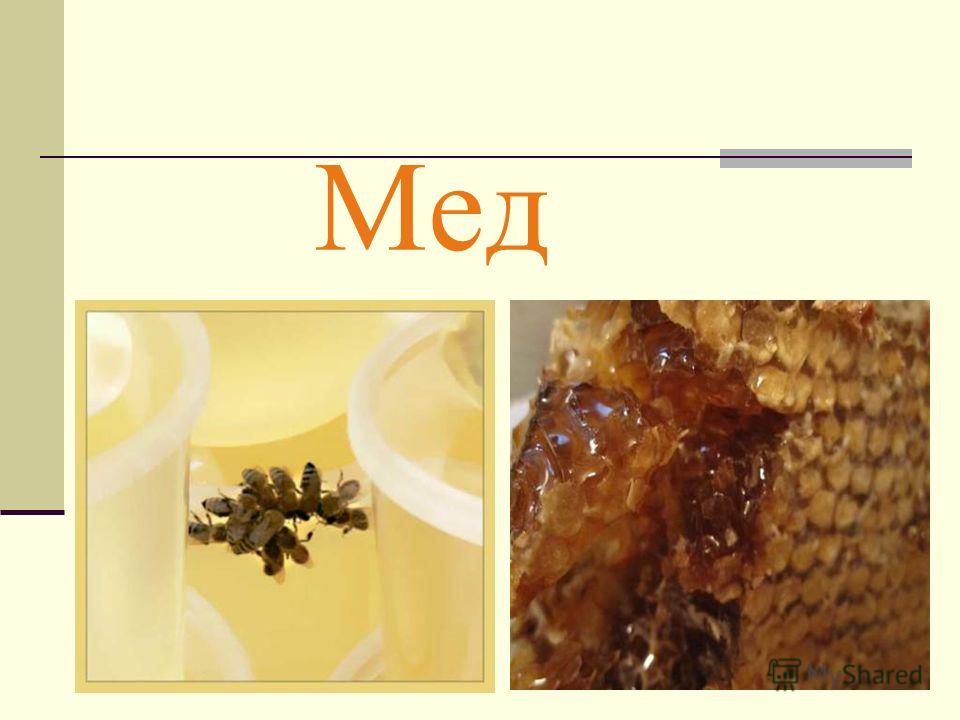 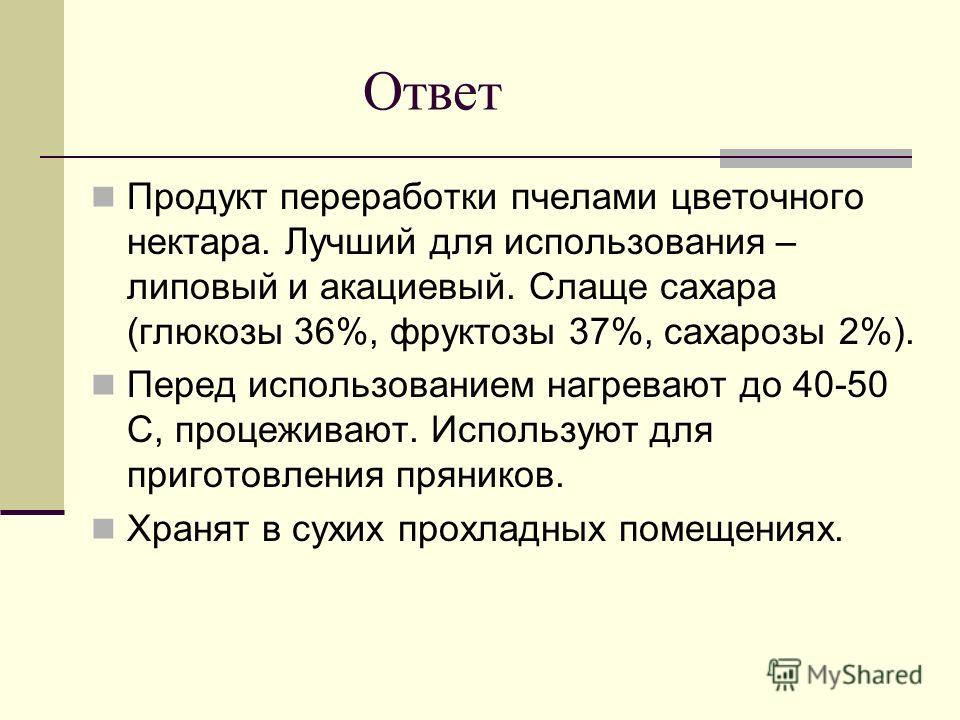 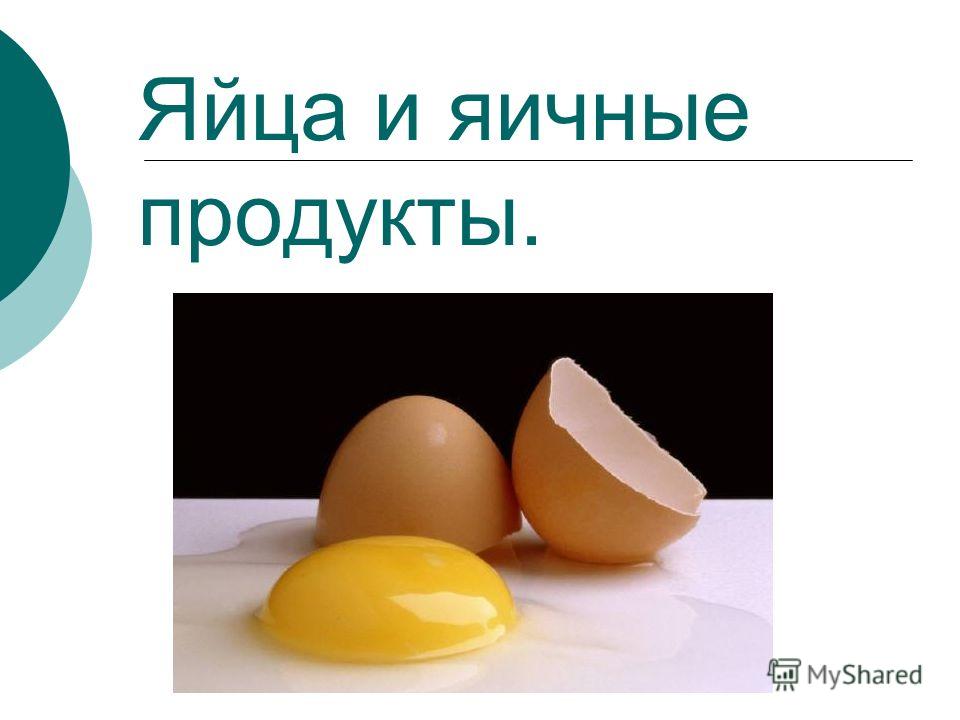 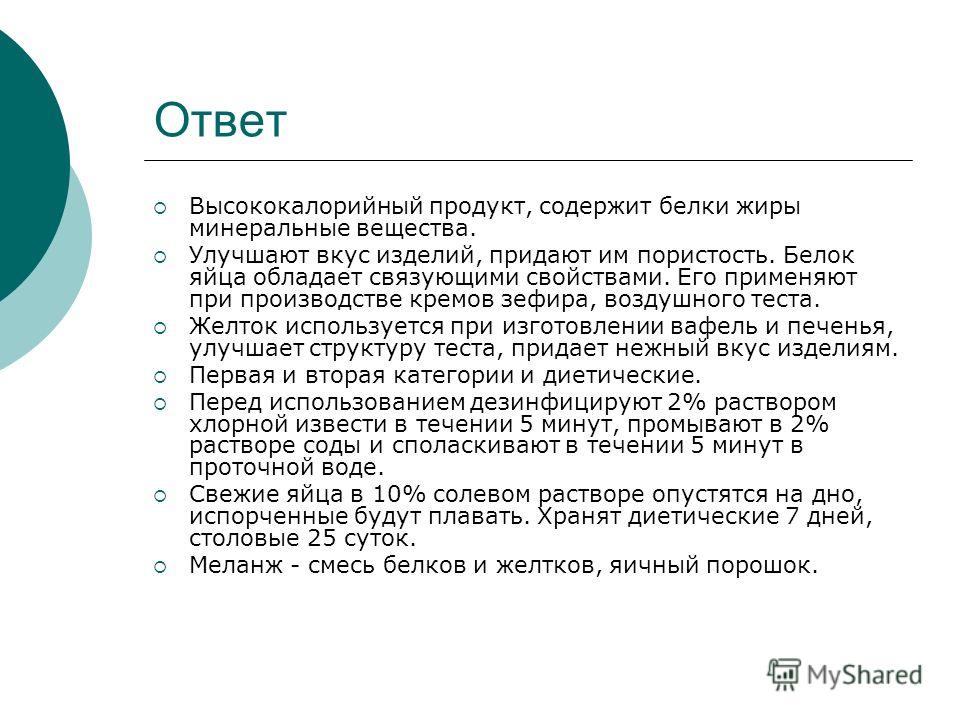 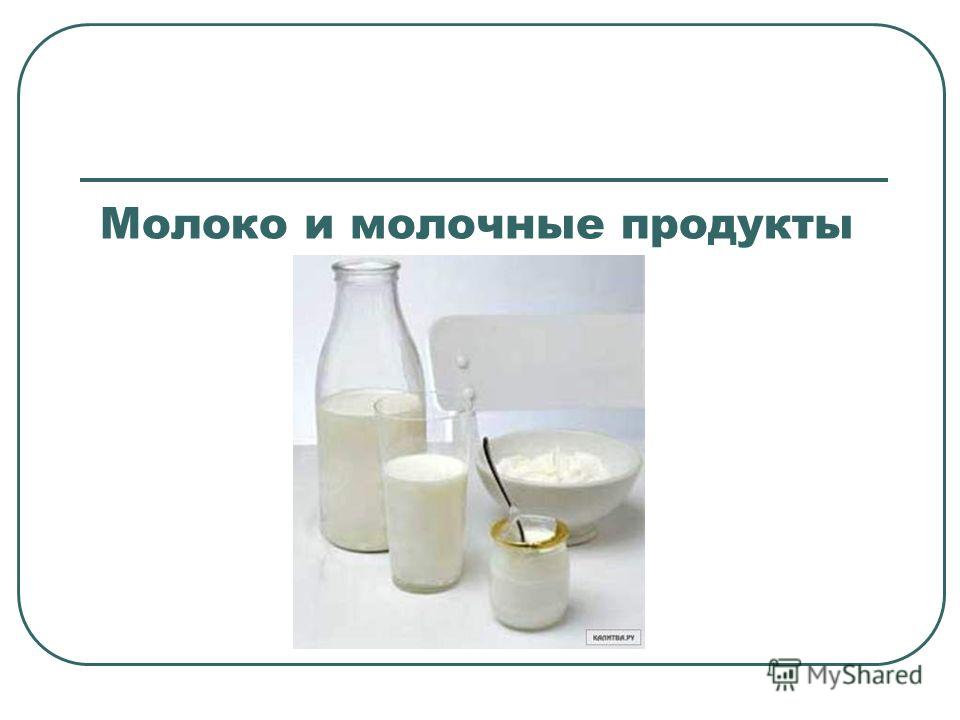 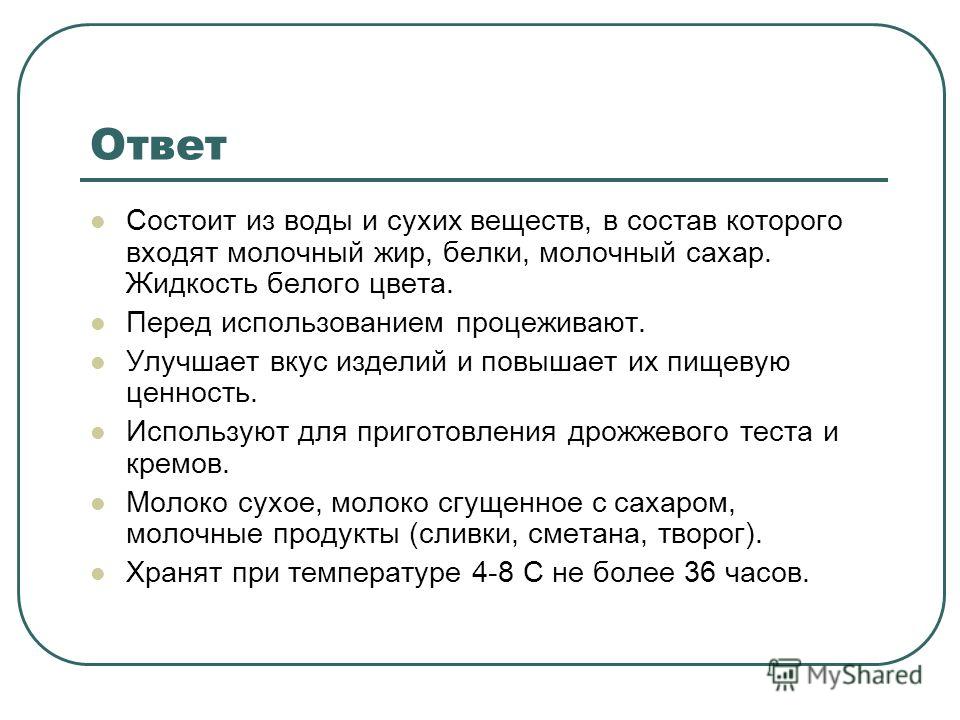 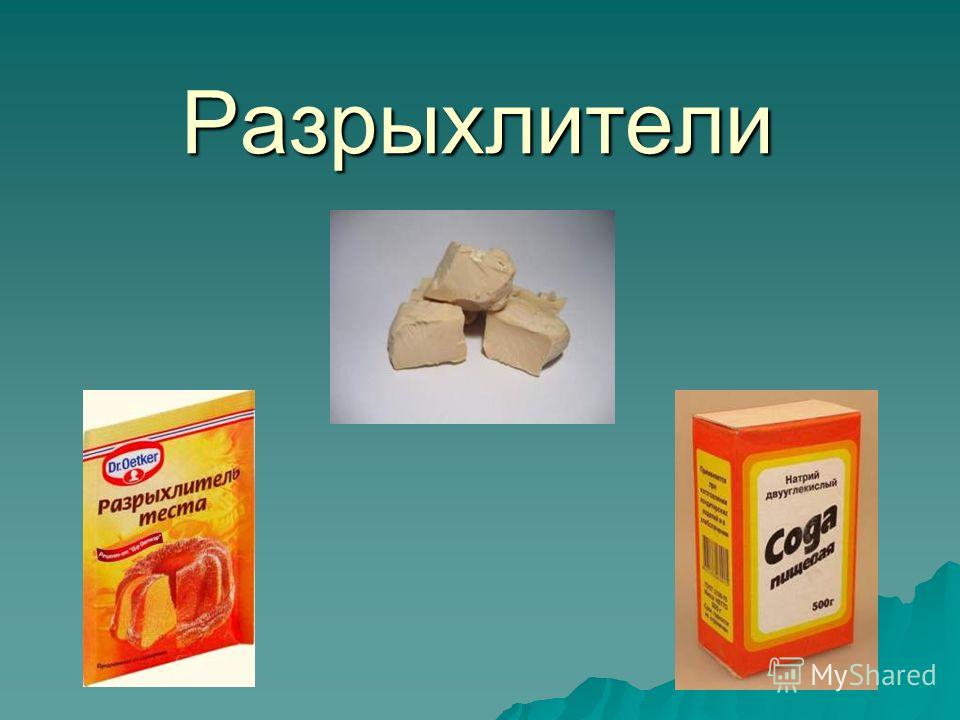 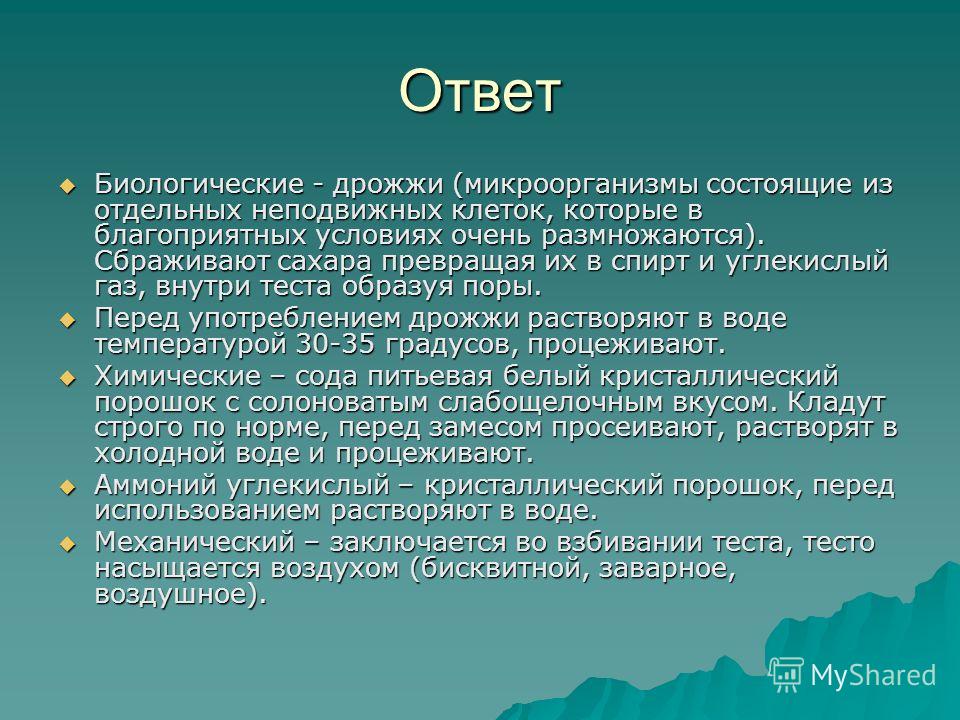 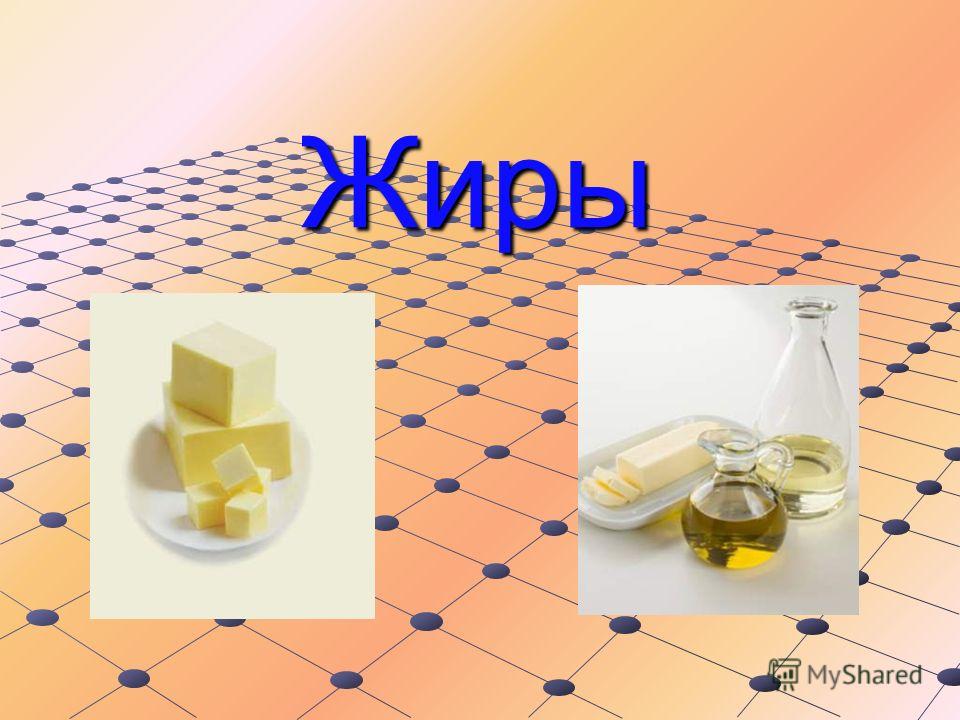 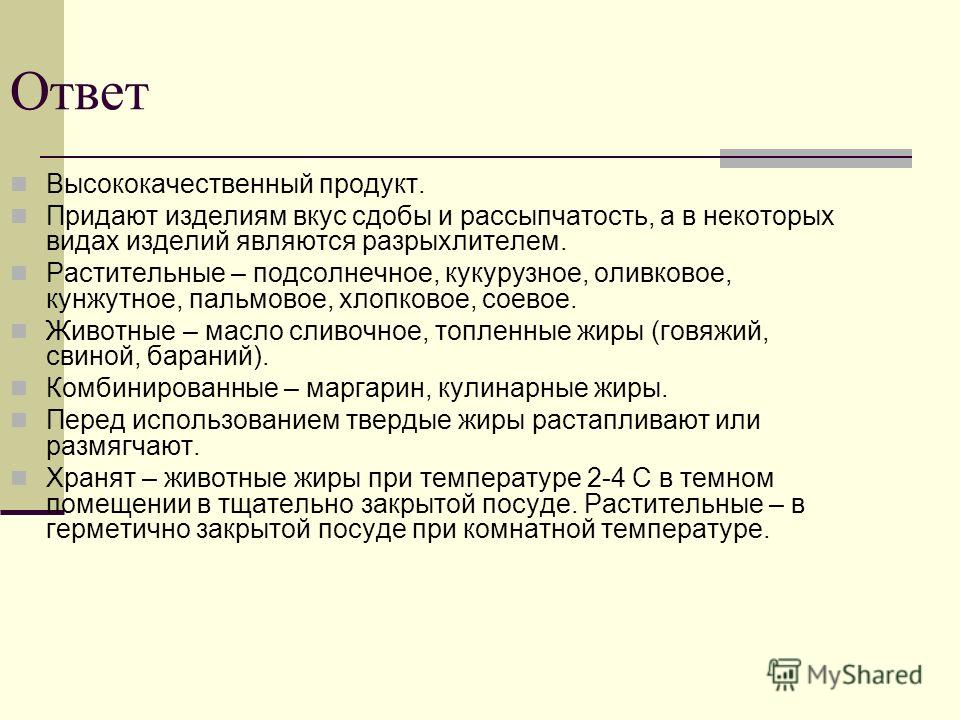 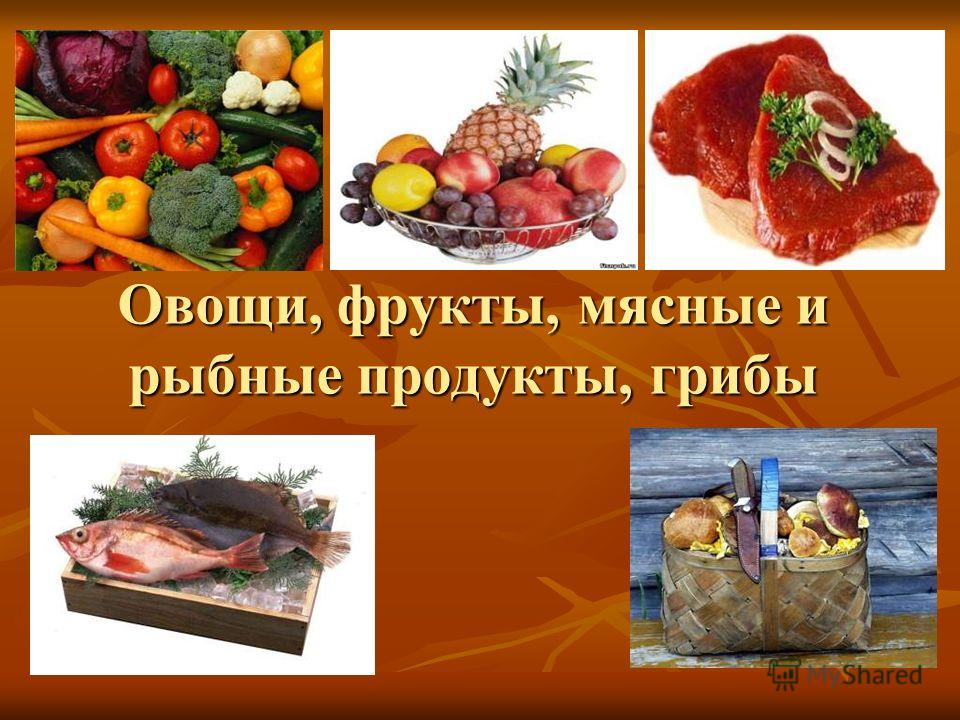 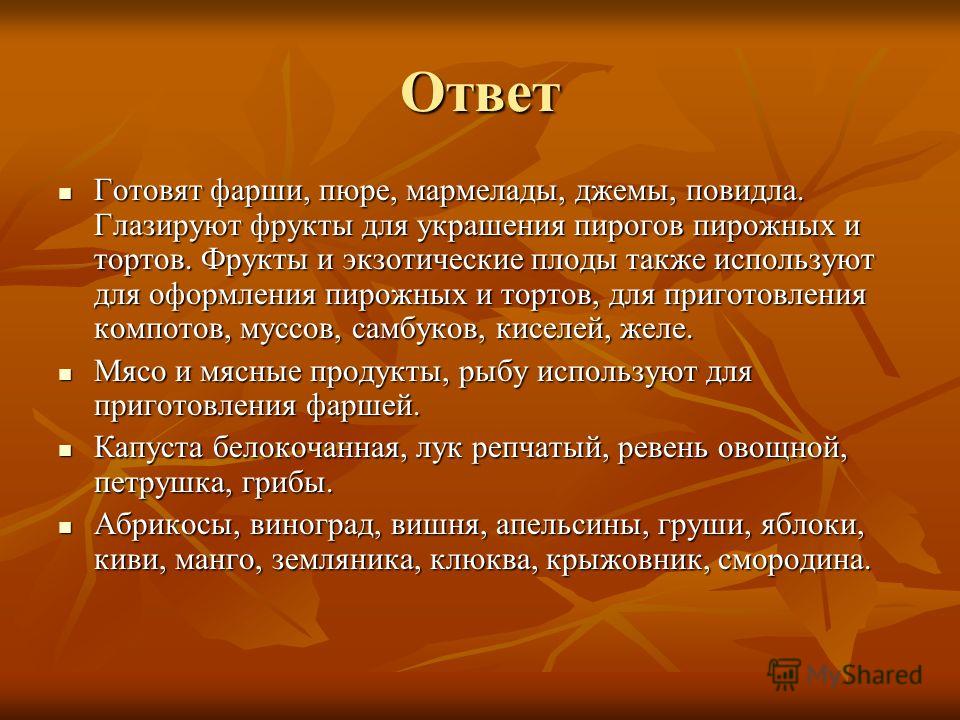 